ZESPÓŁ SZKÓŁ TURYSTYCZNO-GASTRONOMICZNYCH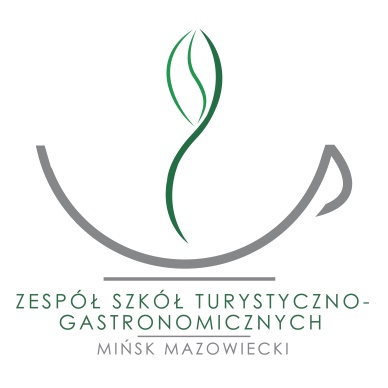 ul. Budowlana 4; 05-300 Mińsk Mazowieckitel.: 25 759 2651; tel./fax: 25 759 2598mail@zst-g.pl, www.zst-g.plEGZAMINY POPRAWKOWEDWULITEROWECZĘŚĆ PISEMNA (Z WYDRUKOWANYMI ARKUSZAMI)  (TG.11, TG.13, TG.16, TG.17, RL.22) 10 stycznia 2023, godz. 12:00 CZĘŚĆ PRAKTYCZNA (dokumentacja) 09 stycznia 2023, (RL.22 godz. 13:00)(Pozostałe kwalifikacje godz. 09:00)